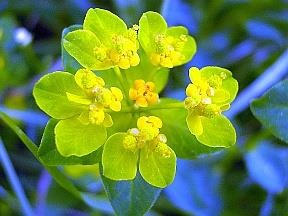 Egy tiszta fénylény meglátásai földi életéből a mennyei visszatérők önfeltárása érdekében. Az isteni utasítás szerint én, egy tiszta égi lény - aki az üdvösségtervben többször is megtestesültem a Földön - szeretettel üdvözlök minden nyitott szívű égi visszatérőt, aki lélekben szívesen kommunikál Istennel, az Én Vagyok égi szeretetszellemünkkel. Több földi életemből származó jelentős tapasztalataim és felismeréseim segítettek abban, hogy a fényesebb őszi birodalmakban intenzív önfeltárásba kezdjek, hogy jobban haladjak a mennyei visszaúton. Ezt átadtam a szeretet szellemének a mennyei lényben, azzal a szívből jövő kéréssel, hogy egy napon felajánlhassam a belső embereknek. Szívem vágya volt, hogy önvizsgálatom apró tippjeivel segítsem a spirituálisan orientált embereket, akik komolyan szándékoznak a mennyei visszatérésre, hogy jobban tudatosíthassák a mennyei távoli életmódjukat, mivel még mindig nehezen haladnak az önmegvalósításban és a nemesítésben.  Nagyon boldog vagyok, hogy most megkaptam ezt az átviteli lehetőséget a Szeretetszellemtől egy belső embereknek szóló üzenetben, amelyet néhány mennyei lény támogat. A magas rezgésű isteni kinyilatkoztatási képek, amelyek az én fénytudatomból származnak, és amelyeket egykor én adtam át a szeretetszellemnek, most a mennyei szeretetáramból a lét-életmagomon keresztül finom energiaszalagban áramlanak a hírvivőhöz. Ezek mindig a bejelentő lélekemberi tudatosságához igazodnak, aki önként bocsátotta magát az isteni közlés fogadására. Most arról számolok be, hogyan boldogultam egykor a földi életben, és beszélek a hibáimról és gyengeségeimről is, amelyek szívfájdalmat okoztak másoknak és végső soron magamnak.  Valóban, többször inkarnálódtam a földi ruhába, és a szeretet szellemének segítségével egyszer sikeresen befejezhettem lélektudatom megtisztulását az égi világok előtti, fényben gazdagabb őszi világokban, és több kozmikus eonnyi égi távollét után boldogan térhettem vissza az égi létbe.  Nektek, belső emberek, tudnotok kell tőlem, hogy nagyon nehezen tudtam megszabadulni a bűnbeesés világaiból származó sok irreális tudásraktártól, különösen azoktól, amelyek a földi életben erősen befolyásolták lelki tudatomat vallási és világi módon. Egy földi életemben korábbi emberi lényem, akibe éteri lényem beépült, nagyon eltévedt és lelkileg megterhelt e világ útvesztőjében. Lelkileg félrevezetve azt hitte, hogy ha különleges világi képességekre tesz szert, akkor sok híres emberhez hasonlóan ő is tiszteletre méltó és csodált személy lehet egy magasabb rendű társadalomban, és pontosan ez történt.  Az én személyem nagyon fontosnak és pótolhatatlannak tartotta magát az élet bizonyos területein. Úgy vélte, hogy nélküle minden rosszul menne a munkahelyén és a tágabb családjában. Különleges képességei és szakértelme miatt, amelyeket fáradságos munkával és hosszú idő alatt szerzett meg, tévesen azt hitte, hogy senki sem tudta őt felülmúlni ebben a tekintetben. Néha néhány ismert ember beleszólt a munkakörébe és a feladataiba, de ő ezt nem tudta elviselni, és ez minden alkalommal katasztrófa volt számára, mert nagyon feldúltan reagált rá, és hibáztatta az embereket. Félt attól, hogy mások tudatlanságból rosszat tesznek, mert már voltak rossz tapasztalatai emberekkel. Gyakran elborzadt és feldúlt volt, amikor az őt segítő emberek hibáztak a munkájukban, vagy pontatlanul dolgoztak, mert nem követték az utasításait. Egy nap eljutott arra a pontra, hogy nem szívesen vagy egyáltalán nem engedte, hogy bárki is megközelítsen egy munkát és az általa kitűzött feladatokat, mert túlzott önbizalmában azt hitte, hogy különleges képességekkel rendelkezik és tökéletes a munkamódszere. Arrogánsan azt hitte, hogy csak ő tud jól teljesíteni. Ennek az lett az eredménye, hogy már nem bízott más emberekben, mert előítéletesen csak önmagában bízott. Így aztán tovább élt személyes nagyságtéveszméiben és uralkodói képzelgéseiben. Nagyon nem szívesen adta ki a kezéből a számára fontos dolgokat. Mindent csak a teljesítményével és tudássablonjával mért. Észre sem véve mennyei távolságtartó viselkedését, amelyből hiányzott a tökéletlen embertársai iránti szívből jövő megértés, egyre inkább hozzászokott ehhez az életmódhoz. Így önző viselkedése egyre inkább a gőg, a büszkeség és a fennhéjázás irányába terelte.  Ennek az lett az eredménye, hogy büszke vezetőnek látta magát, aki képes volt uralkodni az emberek felett. Hamis vallási kijelentéseken keresztül azt hitte, hogy azért teheti ezt, mert Isten adta neki ezeket a kiemelkedő képességeket, hogy embereket vezessen, és rávegye őket, hogy dolgozzanak neki az emberi tudatosságban, hogy ő fejlessze őket, és Istennek tetsző módon. Megpróbálta őket ékesszólóan megfélemlíteni, hogy szemrehányásaitól és sértéseitől való félelmükben akarva-akaratlanul behódoljanak neki. Mindig talált olyan embereket, akiket el tudott varázsolni, mert ügyes beszédével tudta, hogyan irányítsa őket tisztelt személye és önnön akarata felé.  Egyszer a túlvilági, fényesebb őszi birodalmakban fájdalmasan tudatosult bennem, hogy egykori emberi lényem kihasználta a jóindulatú és függő embereket. Arra is rájöttem, hogy a jószívű emberek csak azért követik csendben egy ilyen uralkodó személy uralkodó utasításait, mert inkább el akarják kerülni a vele való vitát.  Amikor a túlvilági birodalmakban újra kinyitottam szellemi szememet, világossá vált számomra, hogy korábbi emberi lényem uralkodó magatartásával és életmódjával engem, az ő megtestesült lelkét is a bűnbeesés lényeinek személyt értékelő életelvébe vonta be, és ezzel befedett, ami a mennyei lények alázatos személytelen életének a fordítottja. Csak később értettem meg, a szeretet szellemének a mennyei lényekről szóló isteni jelzései által, hogy egy megterhelt emberi lénynek ebben a bukott lények világában nagyon nehéz dolga van a belső lelkével, hogy szellemileg felébredjen, és hogy a lélek-emberi tudatát a szeretet belső szellemével összehangolja.  A túlvilági birodalmakban egy kozmikus ideig nem értettem, hogy az egykori emberi lény miért terhelte annyira lélektudatomat egy mennyországtól távoli életmóddal, holott vallásos beállítottságú volt, és többször kért útmutatást és oltalmat Istentől a templomban. Néha szemrehányást tettem magamnak, hogy miért nem tudom elérni és irányítani impulzusokkal korábbi emberi lényemet, hogy az a lélektudatomban még előhívható pozitív mennyei tulajdonságokra és viselkedésmódokra változzon. Csak később, a magasabb rezgésű túlvilági birodalmakban voltam elérhető Isten szelleme számára, és ő képekben mutatta meg nekem ennek okát. Ez azért volt, mert a sötét földhözragadt lelkek nagyon erősen befolyásolták az én spirituálisan félrevezetett személyemet. Mindent megtettek azért, hogy megakadályozzák, hogy kijusson az alacsony rezgésszámukból, mert önző viselkedésével jó energiaszállító volt számukra. Ez azt jelentette, hogy nem volt elérhető a szeretet szellemének belső impulzusai számára, és nem volt elérhető számomra, a lelke számára sem. A túlvilági birodalmakban fájdalmasan döbbentem rá, hogy egykori emberem régóta önbecsülésben élt, ami újra és újra arra irányította, hogy kiélje személyes elismerési vágyát. A korábbi emberi életekre való visszatekintésem során mindig személyesen nagyképűnek láttam az én emberemet, és ő is szeretett a magasabb társadalmi körök középpontjában lenni. Tőlük másolta le a mesterkélt, emelkedett beszédmódot, majd szellemi tárházaiból részletesen kidolgozott előadásokat tartott az embereket érdeklő témákról. Eszméletlenül igazodott a hallgatóság csodáló energiáihoz, akiket jól tudta, hogyan kell szórakoztatni vagy akár vezetni. Utólag visszagondolva, néha láttam őt vallásosan elsajátított imában, de csak elméjéből végezte. Ezért nem tudta elérni lénye legmélyén az élet belső, mennyei-isteni forrását, mert személyközpontú, erőltetett életmódja és önző gondolatáradata megakadályozta, hogy szívből jövő kapcsolatot teremtsen Istennel.  Az egykori emberem a magamutogatásával, uralkodó és vezető életmódjával sok negatív energiát kapott kerülő úton a bűnbeesés világának életéből, ami felértékelte az embert. Minél több ember volt körülötte, és minél inkább ő volt a figyelem középpontjában, annál jobban érezte magát a rá átterjedt negatív energiákon keresztül.  Amikor a túlvilági birodalmakban önismeretem révén lehullott a pikkely a szellemi szememről, nagyon megsirattam korábbi emberi lényem szívtelen viselkedését, és spirituális szívemben nagy lelkiismeret-furdalást éreztem emiatt. A szeretet belső szellemén keresztül minden embert és lelket bocsánatért kértem, majd átadtam neki a lelki terheimet átalakításra. Utána szabadabbnak és sokkal kényelmesebbnek éreztem magam a lelki tudatosságomban. Ti, mennyei visszatérők, már értitek és szellemileg be tudjátok-e sorolni a földi életemből származó leírásokat?  A túlvilági birodalmakban sok időbe telt, mire rájöttem, milyen nagy terheket rakott rám korábbi gőgös emberi lényem. Csak ekkor vált szabaddá számomra az út az önismerethez, a szívből jövő bűnbánathoz az égi távoli életmódomért és a változáshoz az égi tulajdonságokhoz és életszabályokhoz. De nemesedésem több eónt is eltartott a Bukás éteri világaiban, mert több olyan bolygón is megfordultam, amelynek lakói egészen hasonló tudatrezgéssel vagy életorientációval rendelkeztek. Alkalmazkodtam negatív életmódjukhoz, hogy egységben és békében élhessek velük. Ilyen akadályokkal azonban csak azok a túlvilági lelkek találkoznak, akiket a földi életből kiszabadítottak az alacsony fényű finom bolygókra, ahol a lényeknek még sok terhet kell cipelniük, és még nem állnak készen arra, hogy megadják lakótársaiknak a kívánt szabad életmódot. Ez többnyire túlvilági, vallásos bolygókon történik, ahol arrogáns vezető lények élnek. A túlvilági, éteri életről szóló vallási tévtanítások és hamis elképzelések miatt egy bizonyos kozmikus időre földhöz voltam kötve. Nem akartam, hogy bármilyen túlvilági lény, még a mennyei lények sem adjanak tanácsot, mert először is áttekintést akartam kapni arról, hogy mi is történik valójában az emberek e világában. Nagyon érdekelt, hogyan élnek a más vallású emberek, ezért éjjel-nappal figyeltem őket. Fájdalmas volt számomra látni, hogy sokan közülük rabszolgasorba kerültek az uralkodó emberek, de az arrogáns vallási vezetők is, akik megfenyegették a rettegő embereket. Azt is láttam, hogy a hívő embereket alacsony rezgésű, sötét kisugárzású lelkek irányítják, és elborzadtam, hogy nem hagyják aludni éjszaka azt az embert, aki napközben az ő nagyon alacsony hullámhosszukon van.  Az e világból származó sok rossz felfogás miatt most már tisztán és világosan láttam a még mindig szennyezett lelki tudatosságomban, hogy ez a világ a mennyei élet ellentéte kell, hogy legyen. Feltételeztem, hogy a pokolban vagyok. Ezért könyörögtem Istenhez, hogy szabadítson ki ebből a pokolból. Szívből jövő könyörgésem hatására égi lények közeledtek hozzám, és kozmikus fénycsatornákon keresztül egy finom bolygóra vittek. De még azelőtt olyan tudást közvetítettek nekem képi nyelven, amelyet a tudatom fel tudott fogni, és amelyet a szeretet szelleme adott át nekik számomra. Csak ekkor értettem meg, hogy mit is jelent valójában a földi élet, és miért is inkarnálódtam. Ettől a ponttól kezdődött az én mennyei visszatérő utam. Miután a szeretet szellemétől sok hasznos tanácsot kaptam az égi lényekről, akik meghatóan gondoskodtak rólam, először tudatosult bennem, hogy mit jelent a Belső Ösvény a földi életben. Az isteni tisztázások és a mennyei üdvtervem tudatosítása révén bátran éreztem, hogy újra meg akarok testesülni a földön. Az isteni képi útmutatásokon keresztül most megértettem, hogy az Istenhez kötött ember belső lelkével csak akkor tudja teljesíteni az üdvösségterv feladatát, és csak akkor sikerülhet a mennyei egyenes visszatérés, ha őszinte önmagához, és nagy örömmel kommunikál Istennel. Arról is gondoskodnia kell, hogy több időt töltsön a külső csendben, hogy elősegítse a belső békét és a tudat tisztaságát, ami segít neki nagyobb belső energiát és jólétet elérni. A tanító isteni képeken keresztül láttam - amelyek felkészítettek a magam által kívánt megtestesülésre, de amelyekre a szeretet szelleme az égi lényeken keresztül figyelmeztetett -, hogy a belső embernek a külső tevékenységet lehetőleg kerülnie kell, mert különben a földhöz kötött zuhanó lények a világuk irányába terelik őt és lelkét. Reméltem, hogy emberi ruhában megúszom ezt. Mielőtt újra inkarnálódtam volna, a szeretet szelleme azt tanácsolta, hogy tekintsek vissza korábbi életeimre, és adjam át azokat neki átalakítás céljából, hogy ne adjam át újra a múltbeli törvénytelenségeket az embernek a génjeiben. Visszatekintve láttam egykori emberi lényemet, aki világi és nyugtalan emberekkel barátkozott, akik nem feleltek meg lélekemberi tudatosságának, ezért mindig külsőségekbe vonzódott általuk, és emiatt nagyon alacsonyan rezgett. Én, az ő lelke, ezért nem tudtam belső kommunikációt létesíteni a szeretet szellemével éjszaka, mert az emberi lény alacsony rezgésű emlékei olyan alacsony rezgésszintre helyeztek, hogy nem tudtam tiszta gondolatokat megragadni a lelki tudatosságomban. Ez azért történik, mert a lélektudat és az emberi tudat egymástól függetlenül dolgozza fel vagy rendezi a napi emlékeket. Ez egy hosszabb folyamat, amikor az ember éjszaka mély álomban van, ezért az emberrel energetikai és informatív kapcsolatban lévő léleknek ekkor már nincs lehetősége arra, hogy összehangolódjon az életmagjával, ahol a szeretet mennyei szelleme mindig melegen várja.  Ezért csak ajánlani tudom nektek, égi visszatérőknek, hogy jobban kerüljétek a hangos és világi barátokat, vagyis ha lehet, csak olyan emberekkel társuljatok és kommunikáljatok szívélyes beszélgetésekben, akik közel állnak a tudatosságotokhoz és a spirituális irányultságotokhoz. Ápold velük a szívélyes barátságot, mert akkor mindig várni fogod, hogy újra láthasd őket. De ne találkozzatok rendszeresen, mert tervezzetek magatoknak pihenési és elmélkedési időt. Csak így találhatja meg az ember a külső és belső békét és csendet, és tájékozódhat jobban befelé, Isten felé. Akkor belsőleg nyugodtabbak és nyugodtabbak lesztek - ezt vettem észre az utolsó inkarnációmban. Emberem gondolatai már nem jártak ide-oda, mint régen, mert már nem voltak nagy tervei és elintéznivalói, amelyeket néhány napra kitűzött magának. Ily módon az emberi lényemen keresztül elég gyorsan tudtam spirituálisan megérni, és sok spirituális lépést tettem vele együtt a mennyei létbe vezető belső úton.  Az öregkor csendes időszakában nagyon rövid idő alatt elég sokat tudtam lelkileg fejlődni az emberemmel, mert napközben gondolati impulzusokon keresztül új ingereket közvetítettem neki, hogy életmódját, amelyből még mindig hiányoztak a szelídség és szívélyesség mennyei tulajdonságai, megváltoztassa, hogy közelebb kerüljön a mennyei lények nemes, személytelen életéhez.  A túlvilági birodalmakban olyan égi hírnökök révén tanultam meg, akik a szeretet égi szellemétől kaptak útmutatást tisztító szellemi tudatosságom számára, hogy az égi lények a fénybolygóikon a kettős egyesülésben feltűnésmentesen és visszafogottan élnek, anélkül, hogy nagy feltűnést keltenének. Világossá vált számomra, hogy ha vissza akarok térni az égi létbe, akkor már most fel kell készülnöm arra, hogy felismerjem magamban a még mindig fontosnak tartott személyes viselkedésmintáimat, hogy fokozatosan, isteni segítséggel jussak el egy személytelenül vezetett életmódhoz. Amikor egyszer a megtisztult fénylényemmel megérkeztem a mennyei létbe, nagyon hálás voltam Istennek, hogy a földi életben a lényem életmagján és a mennyei fényhírnökökön keresztül abba a külső és belső csendbe és békébe irányított, amit emberi életemben kívántam és kértem Istentől, hogy újra megtalálhassam önmagam és feltárhassam mennyei fénytudatomat.  Önvizsgálatom során felismertem azokat a motívumokat is, amelyek miatt az emberek még mindig jól érzik magukat egy nagyobb társaság közepén, vagyis mindig több emberrel akarják körülvenni magukat - ilyen magatartást szeretett művelni korábbi emberem is. Ennek az az oka, hogy az ember öntudatlanul menekül valami nagyon konkrét dolog elől, és ezért különböző külsőségeken keresztül elnyomja azt. Egy megoldatlan élethelyzet miatti belső nyugtalansága és elégedetlensége készteti ilyen viselkedésre. Lehet, hogy kényelmetlenül érzi magát a partnerével, akivel nem egy hullámhosszon van a szívélyesség tekintetében, vagy a negatív lakókörnyezete teszi elégedetlenné. Emiatt folyamatosan megpróbál elmenekülni anélkül, hogy megoldaná a problémáját. Az ilyen határozatlan emberek mindig a külső figyelemelterelést keresik, és nem azt élik, amit a lelkük egyszer már az inkarnáció előtt kitűzött célul. Ez történt velem sok földi életemben. Az életükkel elégedetlen emberek gyakran kisebb-nagyobb utazásokkal terelik el a figyelmüket, hogy elfelejtsék nem túl kellemes életkörülményeiket. De egy bizonyos ponton rájönnek, hogy az utazás már nem okoz számukra különösebb örömet vagy beteljesülést. De öntudatlanul félnek attól, hogy részletesebben elemezzék a jelenleg nem kielégítő helyzetüket, mert külsőleg sok minden forog kockán számukra. Azt gyanítják, hogy egy külső változás miatt elveszíthetnek valamit, amihez már régóta hozzászoktak és ragaszkodtak. Ezért megtagadják magukat, és megtévesztik azokat az embereket, akik velük élnek vagy dolgoznak. Ezt a törvénytelen viselkedést magamban is felismertem, amikor isteni segítséggel mélyreható önfeltárást végeztem. Tudatára ébredtem annak, hogy aki nem mer őszinte lenni önmagához, az önámítással fedi el valódi mennyei tudatát. Szomorú szívvel ismertem fel magamban is ezt az öncsaló életmódot, mert a túlvilági birodalmakban kész voltam megtisztítani lélektudatomat, és egyre inkább hallgatni a szabad isteni útmutatásokra. Ezért minden követ megmozgattam, hogy elérjem azt az állapotot, amely lehetővé teszi számomra, hogy elégedetten éljek belül és kívül. A belső elégedettség a mennyei eredet pozitív, felemelő erejét tartalmazza, és segít magabiztosan tekinteni a kozmikus jövőbe, még akkor is, ha a külső élethelyzet nem éppen rózsás. Aki Istenre épít, bízik benne, és komolyan törekszik a pozitív, nemes élet felé való változásra, azt Ő segít, hogy sokkal közelebb kerüljön a mennyei élethez, és egy nap örömmel fogja tapasztalni, hogy sok minden megváltozott benne és külsőleg is jobbra. Ti mennyei vándorok is így akartok élni minden nap? Most leírtam nektek földi életem néhány aspektusát, amelyeknek arra kell inspirálniuk benneteket, hogy saját életeteket intenzívebben megvilágítsátok. Talán egy-egy olyan javaslat is szerepel benne, amely segít abban, hogy egy vonzó és törvénytelen életmódot hamarabb felismerj, és isteni segítséggel örökre eltakarítsd. Miután átadtam a földi életből származó megállapításaimat, köszönetet mondok a szeretet mennyei szellemének és a mennyei lényből származó szívbarátaimnak is, akik segítettek az inspirációban és a hírnöknek is, aki szerencsére tovább tartott, a kinyilatkoztatás végéig. Mint égi hírnök, kívánom minden égi visszatérőnek, hogy őszinte önvizsgálatot végezzenek vonásaikról, hogy isteni segítséggel felfedezzék, mi az, ami még nem vonzó bennük, és megszabaduljanak tőle, hogy lélektisztulva hamarosan visszataláljanak hozzánk, a fény boldogító égi életébe! 